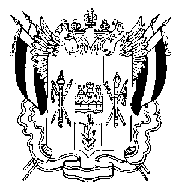 ТЕРРИТОРИАЛЬНАЯ  ИЗБИРАТЕЛЬНАЯ  КОМИССИЯГОРОДА НОВОЧЕРКАССКА РОСТОВСКОЙ ОБЛАСТИПОСТАНОВЛЕНИЕ от  18 июля 2019 г. 		   г. Новочеркасск		    	     № 92-3О разрешении на открытие специального 
избирательного счета кандидату в депутаты Городской Думы города Новочеркасска шестого созыва Коваленко Ангелине МизаевнеРассмотрев документы, представленные кандидатом в депутаты Городской Думы города Новочеркасска шестого созыва  Коваленко Ангелиной Мизаевной, руководствуясь частями 1, 5 статьи 52 Областного закона от 12.05.2016 № 525-ЗС «О выборах и референдумах в Ростовской области»Территориальная избирательная комиссия города Новочеркасска ПОСТАНОВЛЯЕТ:1. Разрешить кандидату в депутаты Городской Думы города Новочеркасска шестого созыва Коваленко Ангелине Мизаевне открыть специальный избирательный счет для формирования избирательного фонда в дополнительном офисе публичного акционерного общества «Сбербанк России» № № 5221/0614 Ростовского отделения публичного акционерного общества «Сбербанк России», расположенного по адресу: 346400, Ростовская область, город Новочеркасск, проспект Платовский, д. 59 Б.2. Разместить настоящее постановление на официальном сайте Территориальной избирательной комиссии города Новочеркасска
 в информационно-телекоммуникационной сети «Интернет».Председатель комиссии						Е.Е. КняжанскийСекретарь комиссии                                                                  И.В. Ковалева